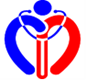  БР. 22/21“ЗДРАВСТВЕНИ ПЕРИОДИЧНИ ПРЕГЛЕД ЛИЦА ПРОФЕСИОНАЛНО ИЗЛОЖЕНИХ ЗАТВОРЕНИМ ИЗВОРИМА ЈОНИЗУЈУЋИХ ЗРАЧЕЊА-МИКЛОНУКЛЕУСНИ ТЕСТ”Рок за достављање понуда је  29.06.2021. године до 12:00 часоваЈун 2021.                                       ПОЗИВ ЗА ПОДНОШЕЊЕ ПОНУДА                                    Одељак I I.1.1. ПОДАЦИ О НАРУЧИОЦУ Наручилац:Дом здравља ,,Др Симо Милошевић”Адреса :Пожешка бр. 82. 11030 Београд, СрбијаНСТЈ ознака: RS11Порески идентификациони број (ПИБ): 100974050Електронска пошта: javnenabavke@dzcukarica.rsИнтернет страница: https://www.dzcukarica.rs/Телефон:+381 11/3538434I.1.2. ПОДАЦИ О ПОСТУПКУНазив поступка:Набавка 22/21 “Здравствени периодични преглед лица професионално изложених затвореним изворима јонизујућих зрачења-Миклонуклеусни тест”Референтни бр.: 22/2021Врста поступка: У складу са чл. 27. став 1. Закона о јавним набавкама ("Сл. гласник РС", бр. 91/2019)Карактеристике поступка набавке:Закључује се уговор о набавци услуга. Kритеријум за доделу уговора:Цена Изабрани начин рангирања прихватљивих понуда: Укупна најнижа понуђена ценаРезервни елементи критеријума: Дужи рок плаћањаУ случају да два или више са истом понуђеном најнижом ценом, предност ће имата понуда у којој је наведен дужи рок плаћањаУ случају да  применом  резервног критеријума  две или више понуда буду једнако рангиране, Наручилац ће доделити уговор понуђачу који буде извучен путем жреба у складу са чл.144. став 6. ЗЈН.Електронска комуникација и размена података о набавци:Понуда / пријава се подноси путем ЕЛЕКТРОНСКЕ ПОШТЕ на начин описан у овом упутству.Припрема докумената у оквиру понуде / пријаве Наручилац захтева да понуђач у својој понуди / пријави приложи следеће документе: 1. Образац понуде / пријаве 2. Образац структуре понуђене цене 3. Модел уговораПривредни субјект ПОНУДУ (сва документа потребно је да буду потписана и скенирана) подноси Наручиоцу до истека рока за подношење понуда / пријава путем електронске поште, са назнаком: ПОНУДА ЗА НАБАВКУ -“Здравствени периодични преглед лица професионално изложених затвореним изворима јонизујућих зрачења-Миклонуклеусни тест”Рок за доставу понуда је 29.06.2021. године у 12:00 часоваЈезик на којем понуде или пријаве може бити поднете: Српски.Део или делови понуде / пријаве сматрају се благовременим уколико су примљени од стране наручиоца до 29.06.2021. године, до 12:00 часова. Наручилац ће привредном субјекту електронским путем послати потврду  пријема. Слање захтева за додатним информацијама или појашњењем у вези са документацијом о набавци као и указивање наручиоцу на евентуално уочене недостатке и неправилности у истој, врши се путем електронске комуникације, електронском поштом на @-mail адресу : javnenabavke@dzcukarica.rsЗахтев за додатним информацијама за или појашњењем у вези са документацијом могуће је упутити најкасније 2 дана пре предвиђеног рока за доставу понуда. Лице за контакт: Сандра Митрашиновић, дипл. правникПрипремање и подношење заједничке понуде / пријаве:У поступку припреме понуде за предметну набавку заинтересовани привредни субјект може да формира групу привредних субјеката (понуђача / кандидата) ради подношења заједничке понуде/пријаве. Члан групе привредних субјеката који подноси понуду / пријаву мора бити овлашћен за подношење заједничке понуде / пријаве у име групе. Овлашћење за подношење понуде/ пријаве у име групе привредних субјеката, чланови групе дају писаним путем. Сви чланови групе треба да попуне део у Изјави о испуњавању услова за квалитативни избор привредног субјекта. Понуду / пријаву припрема и подноси члан групе овлашћен за подношење заједничке понуде / пријаве у име групе привредних субјеката. У случају заједничке понуде / пријаве подаци о члановима групе део су обрасца понуде / пријаве. Код попуњавања обрасца понуде групе понуђача треба да се наведе вредност или проценат вредности набавке те предмет или количину предмета набавке коју ће извршавати сваки члан групе према споразуму. Код попуњавања обрасца пријаве групе кандидата ти подаци наводе се ако су познати. Сви чланови групе привредних субјеката треба да попуне Изјаву о испуњености критеријума за квалитативни избор привредног субјекта.Припрема понуде / пријаве са подизвођачем: Уколико понуда/пријава укључује подизвођаче, они треба да буду регистровани у Агенцији за привредне регистре, али не треба да дају сагласност привредном субјекту за подношење понуде/пријаве. Привредни субјект који намерава да извршење дела уговора повери подизвођачу, дужан је за сваког појединог подизвођача наведе: 1) податке о подизвођачу (назив подизвођача, адреса, матични број, порески идентификациони број, име особе за контакт). 2) податке о делу уговора који ће се поверити подизвођачу (по предмету или у количини, вредности или проценту). 3) податак да ли подизвођач захтева да му наручилац непосредно плаћа доспела потраживања за део уговора који је он извршио. Привредни субјект је дужан да за сваког подизвођача у понуди / пријави достави Изјаву о испуњености критеријума за квалитативни избор привредног субјекта.Одељак II:II.1.) Предмет набавке                                                                                                         В. д. директора                                                                                                           Дома дравља „Др Симо Милошевић“                                                                                                        _________________________________                                                                                                          др Ненад БјелицаОбразац 1.ПОДАЦИ О ПОНУЂАЧУПодаци о понуђачу - Табела 1. Датум:    _______________                                                                    Име и презиме овлашћеног лица				                             М.П.	                        __________________________________                                                                                                                         Потпис овлашћеног лица                                                                                                                   __________________________________   Образац бр. 2/1.На основу позива за достављање понуда за јавну набавку бр. 22/21 “Здравствени периодични преглед лица професионално изложених затвореним изворима јонизујућих зрачења-Миклонуклеусни тест”, достављамо следећу: понуду бр._______________ од______________2021.Укупна вредност понуде изражена у динарима  без ПДВ:..........................................динараИзнос ПДВ:..........................................динара	 Укупна вредност понуде изражена у динарима  са ПДВ:.........................................динараСтруктура цене одређена је након спроведеног поступка јавне набавке, тако да је цена утврђена из понуде понуђача, и примењиваће се сходно наводима у табели.Цена је фиксна и не може се мењати.Рок извршења услуге: Не дуже од 30 дана Сва плаћања Добављачу ће вршити Наручилац и то: износ са припадајућим порезом, се исплаћује на основу испостављене фактуре, у којој је назначен број уговора, и то по стварно извршеној услузи, а према понуђеним и усвојеним јединичним ценама из  у року не дужем од 30 дана.Обавеза је понуђача да фактуру/рачун региструје у централном регистру фактура, приступом одговарајућој веб апликацији Управе за трезору складу са Законом о роковима измирења новчаних обавеза у комерцијалним трансакцијама („Службени гласник РС“ број 119/12, 68/15 и 113/17) и Правилником о начину и поступку регистровања фактура, односно других захтева за исплату, као и начину вођења и садржају централног регистра фактура („Службени гласник РС“ број 7/2018)Пoнуђач се обавезује да фактуру/рачун, након уношења у Централни регистар фактура,у року од три радна дана, достави на плаћање Финансијско-рачуноводственој служби Дома здравља „др Симо Милошевић“, Ул. Пожешка бр. 82., Београд- Чукарица.Образац бр. 3.МОДЕЛУ Г О В О РАЗА НАБАВКУ  “ЗДРАВСТВЕНИ ПЕРИОДИЧНИ ПРЕГЛЕД ЛИЦА ПРОФЕСИОНАЛНО ИЗЛОЖЕНИХ ЗАТВОРЕНИМ ИЗВОРИМА ЈОНИЗУЈУЋИХ ЗРАЧЕЊА-МИКЛОНУКЛЕУСНИ ТЕСТ”Уговорне стране:НАРУЧИЛАЦ: 	Дом здравља ,,Др Симо Милошевић” Чукарица са седиштем у Београду, улица Пожешка  бр. 82, МБ. 07009429, ПИБ: 100974050, рачун 840-631667-22 код Министарства финансија, Управа за трезор, Филијала Чукарица, кога заступа директор dr Ненад Бјелица (у даљем тексту: „Наручилац“)иДОБАВЉАЧ: 	_______________________________________________________, МБ:_____________________, ПИБ____________________, број рачуна___________________,код банке__________________кога заступа директор _________________________________________ (у даљем тексту: „Добављач“)Уговорне стране констатују:- да је Наручилац на основу чл. 39. став 2. и 6. Закона о јавним набавкама („Службени гласник РС" број 124/2012 , 14/2015,68/2015 - у даљем тексту: ЗЈН) спровео поступак за набавку “Здравствени периодични преглед лица професионално изложених затвореним изворима јонизујућих зрачења-Миклонуклеусни тест”.-да је Добављач  дана _________. године послао понуду дел. бр. _________ за партију бр. ___________,  која се сматра саставним делом овог уговора .- да је Наручилац на основу понуде Добављача и Извештаја реализатора набавке  дел. број ___________  од ______________, изабрао Добављача ______________________, за набавку  и испоруку добара  предвиђених партијом ___________________.ПРЕДМЕТ УГОВОРАЧлан 1.Предмет овог уговора је набавка услуга за потребе  Дома здравља „Др Симо Милошевић“, у свему према понуди понуђача  и техничким захтевима, односно, спецификацијама, а који су саставни део овог уговора.ВРЕДНОСТ НАБАВКЕЧлан 2. 	Уговорену цену чине:	цена набавке услуга по спроведеном поступку набавке  бр. 22/21 “Здравствени периодични преглед лица професионално изложених затвореним изворима јонизујућих зрачења-Миклонуклеусни тест”, у укупној вредности од:без пореза на додату вредност, у износу од: _____________ динараизнос пореза: _______________ динараса порезом на додату вредност од: _______________ динараУговорена цена из претходног става овог члана је фиксна.СТРУКТУРА ЦЕНЕ Члан 3.ДИНАМИКА И НАЧИН ПЛАЋАЊА Члан 4.Сва плаћања по овом уговору Добављачу ће вршити Наручилац.Уговорне стране су сагласне да ће Добављачу исплата уговореног износа из члана 2. овог Уговора бити извршена на следећи начин :Плаћање је у динарима. Плаћање ће се вршити по испостављеном рачуну, а за испоруку у конкретној количини, у року од  у року од  30 дана.Члан 5.Уговорена цена из члана 2. овог Уговора представља вредност за вршење услуга у условима и обиму одређеном одредбама овог Уговора.Уговорена цена подразумева:Набавку услуга   , а према садржају достављеном у понуди.Средства за реализацију овог уговора обезбеђена су у Буџету Дома здравља за 2021. годину .Плаћање доспелих обавеза у 2021. години, вршиће се до висине одобрених апропријација за ту намену, а у складу са Законом којим се уређује буџет за 2021. годину.За део реализације Уговора који се односи на 2022. годину,  реализација уговора ће зависити од обезбеђења средстава предвиђених Законом којим се уређује буџет за 2022. годину. У супротном уговор престаје да важи, без накнаде штете због немогућности преузимања и плаћања обавеза од стране Наручиоца.            РОК Члан 6.Рок за извршење услуге је не дужи од 30 дана од дана закључења УговораОБАВЕЗЕ ДОБАВЉАЧАЧлан 7.Добављач се обавезује да:Послове из члана 1. овог Уговора изврши у складу са одредбама Закона Услуге из члана 1. овог Уговора изврши у роковима ближе утврђеним чланом 6. овог Уговора.Добављач се обавезује да поступи у складу са претходно наведеним обавезама као и у складу са писменим инструкцијама Наручиоца. У случају из претходног става, трошкови ангажовања другог Добављача падају на терет уговореног Добављач.Члан 8.Добављач се обавезује да, без писмене сагласности Наручиоца, неће током извршења Уговора објављивати нити чинити доступним трећим лицима документацију и податке на пословима који су предмет овог Уговора, било у целини било у деловима.   Уговорне стране ће третирати као поверљиве све техничке и друге податке везане за овај Уговор. Сви документи, инструкције и друге информације у вези са овим Уговором Добављач ће користити искључиво за извршење уговорних обавеза.Члан 9.Добављач је одговоран за квалитет спроведене услуге.ОБАВЕЗЕ НАРУЧИОЦАЧлан 10.Наручилац се обавезује да Добављачу обезбеди увид у документацију неопходну за реализацију послова из члана 1. овог Уговора.Наручилац се обавезује да обезбеди стручну контролу над вршењем услуга.ПРЕЛАЗНЕ И ЗАВРШНЕ ОДРЕДБЕЧлан 11.Уколико се подаци и одредбе наведени у неком документу који је саставни део овог уговора разликују од података наведених у овом тексту уговора, важећи је текст овог уговора.Члан 12.Све евентуалне спорове који настану поводом овог Уговора – уговорне стране ће покушати да реше споразумно, а у супротном се уговара надлежност Привредног суда у Београду.Члан 13.Уговор ступа на правну снагу када га све уговорне стране потпишу, и важи годину дана.Овај Уговор се може изменити само писаним анексом, потписаним од стране овлашћених лица уговорних страна.На све што није регулисано одредбама овог Уговора, примениће се одредбе Закона о облигационим односима.Члан 14.Уговорне стране сагласно изјављују да су уговор прочитале, разумеле и да уговорне одредбе у свему представљају израз њихове стварне воље.Овај Уговор је сачињен у 4 (четири) истоветних примерака, од чега су 2 (два) примерка за Наручиоца,а 2 (два) примерка за Добављача.Прилог 1 – Понуда Добављача број ______од _______ годинеПрилог 2. – Образац спецификација са структуром цене.  Уговор сачинилаСандра Митрашиновић  дипл. правник_______________________          Добављач:                                                                                    Наручилац:    Дом здравља     "Др Симо Милошевић"       ..............................................                                            .......................................................  др Ненад Бјелица  в.д. директора Дома здрављаБеоград, Чукарица, Пожешка 82.Тел: 011/3538-300, факс: 011/2545-270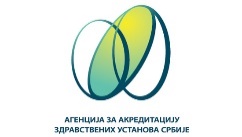 e-mail: javnenabavke@dzcukarica.rsoffice@dzcukarica.rswww.dzcukarica.rsт.р.: 840-631667-22; 840-631661-40МБ: 7009429; ПИБ: 100974050              Дом здравља    „Др Симо Милошевић“Чукарица    Акредитована здравствена установаII.1.1.)Назив “Здравствени периодични преглед лица професионално изложених затвореним изворима јонизујућих зрачења-Миклонуклеусни тест”Референтни број: 22/21II.1.2.)Врста предмета набавке: услугеВрста предмета набавке: услугеII.1.2.)II.1.3.)Овај предмет набавке је обликован у више партија: неОвај предмет набавке је обликован у више партија: неII.1.4.)Место извршења:НСТЈ ознака: РС11 Место извршења:НСТЈ ознака: РС11 II.1.5.)Процењена вредност: 45.000,00 РСД без ПДВПроцењена вредност: 45.000,00 РСД без ПДВII.1.6.)Начин и услови плаћања:Наручилац ће вршити плаћање по закљученом уговору у року од који не може бити краћи од 45 нити дужи од 90 дана од дана испостављања рачуна, у складу са чл. 4 ст. 3 и чл.16 ст. 3 Закона о роковима измирења новчаних обавеза у комерцијалним трансакцијама („Сл. гласник РС“ бр. 119/12, 68/2015, 113/17 и 91/2019), а за услуге што се констатује записником о пружању услуга, коју потписују овлашћена лица Наручиоца и Изабрани Понуђача, а према условима из обрасца понуде. Обавезе које доспевају у наредној години биће реализоване највише до износа средстава која ће за ову намену бити одобрена у тој буџетској години у складу са Законом којим се уређује буџетски систем, , односно Законом којим се уређује здравствена заштита. Захтев у погледу рока важења понуде:Рок важења понуде не може бити краћи од 30 дана од дана отварања понуда.У случају истека рока важења понуде, наручилац је дужан да у писаном облику затражи од понуђача продужење рока важења понуде.Понуђач који прихвати захтев за продужење рока важења понуде на може мењати понуду.Рокови                                                                                                                             Рок за извршење услуга : не дуже од 30 дана од дана закључења Уговора.Рок плаћања:у року од _______________ (не дужи од 30 дана) од дана испостављања фактуреНачин и услови плаћања:Наручилац ће вршити плаћање по закљученом уговору у року од који не може бити краћи од 45 нити дужи од 90 дана од дана испостављања рачуна, у складу са чл. 4 ст. 3 и чл.16 ст. 3 Закона о роковима измирења новчаних обавеза у комерцијалним трансакцијама („Сл. гласник РС“ бр. 119/12, 68/2015, 113/17 и 91/2019), а за услуге што се констатује записником о пружању услуга, коју потписују овлашћена лица Наручиоца и Изабрани Понуђача, а према условима из обрасца понуде. Обавезе које доспевају у наредној години биће реализоване највише до износа средстава која ће за ову намену бити одобрена у тој буџетској години у складу са Законом којим се уређује буџетски систем, , односно Законом којим се уређује здравствена заштита. Захтев у погледу рока важења понуде:Рок важења понуде не може бити краћи од 30 дана од дана отварања понуда.У случају истека рока важења понуде, наручилац је дужан да у писаном облику затражи од понуђача продужење рока важења понуде.Понуђач који прихвати захтев за продужење рока важења понуде на може мењати понуду.Рокови                                                                                                                             Рок за извршење услуга : не дуже од 30 дана од дана закључења Уговора.Рок плаћања:у року од _______________ (не дужи од 30 дана) од дана испостављања фактуреНазив понуђача:Адреса понуђача:Име особе за контакт:e-mail:Телефон:Телефакс:Порески број понуђача (ПИБ):Матични број понуђача:Шифра делатности:Назив банке и број рачуна:Р. Бр.Техничка спецификација Јед. мереКолич-ина Јед. цена без ПДВЈед. цена са ПДВIIIIIIIVVVI1Здравствени периодични преглед  лица професионално изложених затвореним изворима јонизујућих зрачења-Миклонуклеусни тест*Микронуклеусни тест  Ком.9